Multiplication Inequalities			Name:Solve the inequality.  Graph the solution.1. 4a > 2042. 5b < 55				     	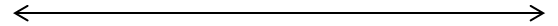 3. 9c ≤ 81				4. 12d ≥ 144				5. 0.6e < 2.4				6. 5 f > 6.5				7. 11g ≥ 0.88			8. 0.4h ≤ 16				9.  j< 18				10. k > 22				11. m ≤ 				12.  n ≥ 				13. A wheelbarrow can carry at most 400 pounds.  Write and solve an inequality to find the greatest number of 50-pound bags of concrete that the wheelbarrow can carry.  Then graph your solution.14. A bicycle costs $275.  If you double the amount you saved, you will have more than enough to buy the bicycle.  Write an inequality you could use to find out  how much you have saved.  Solve the inequality and then graph the solution.